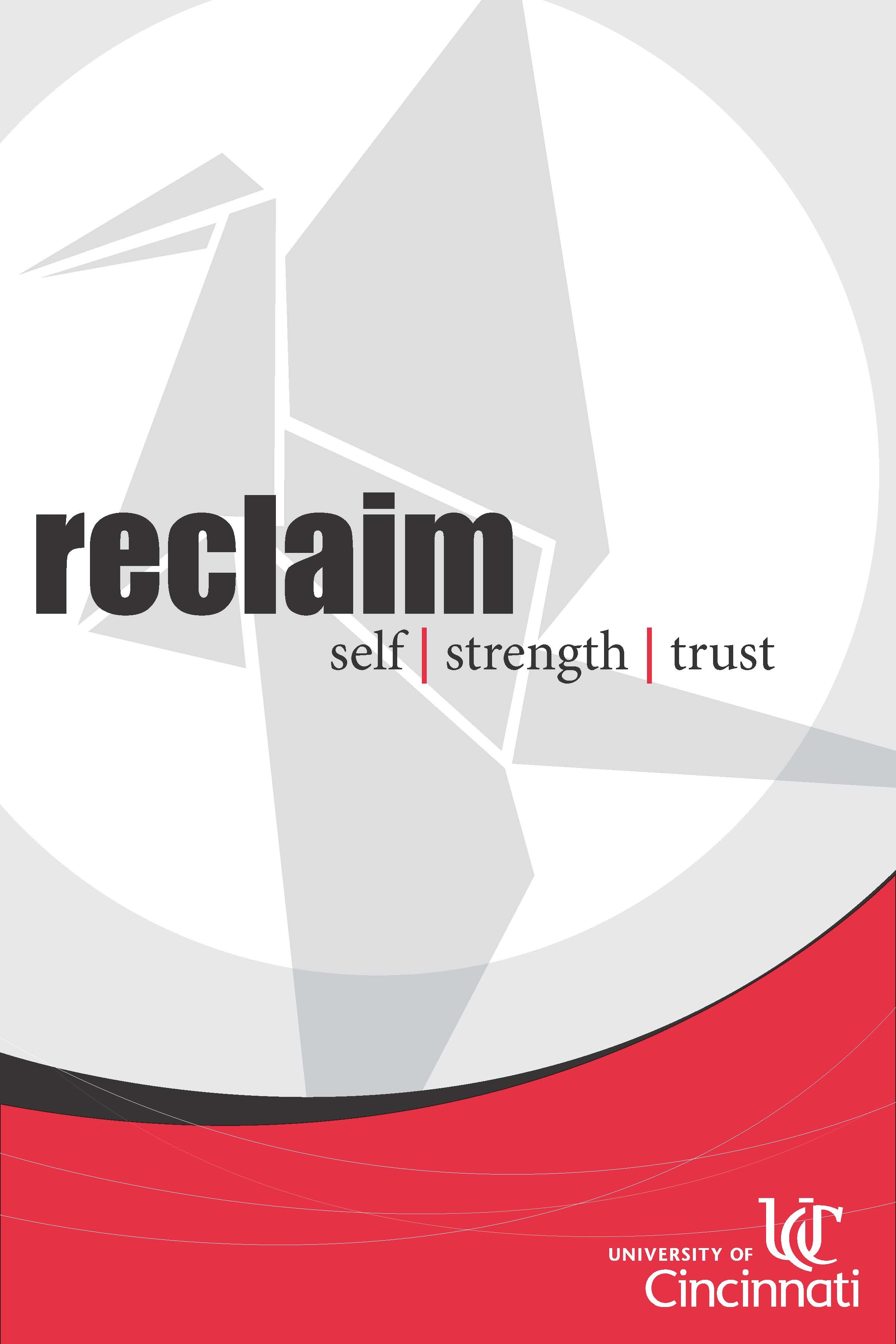 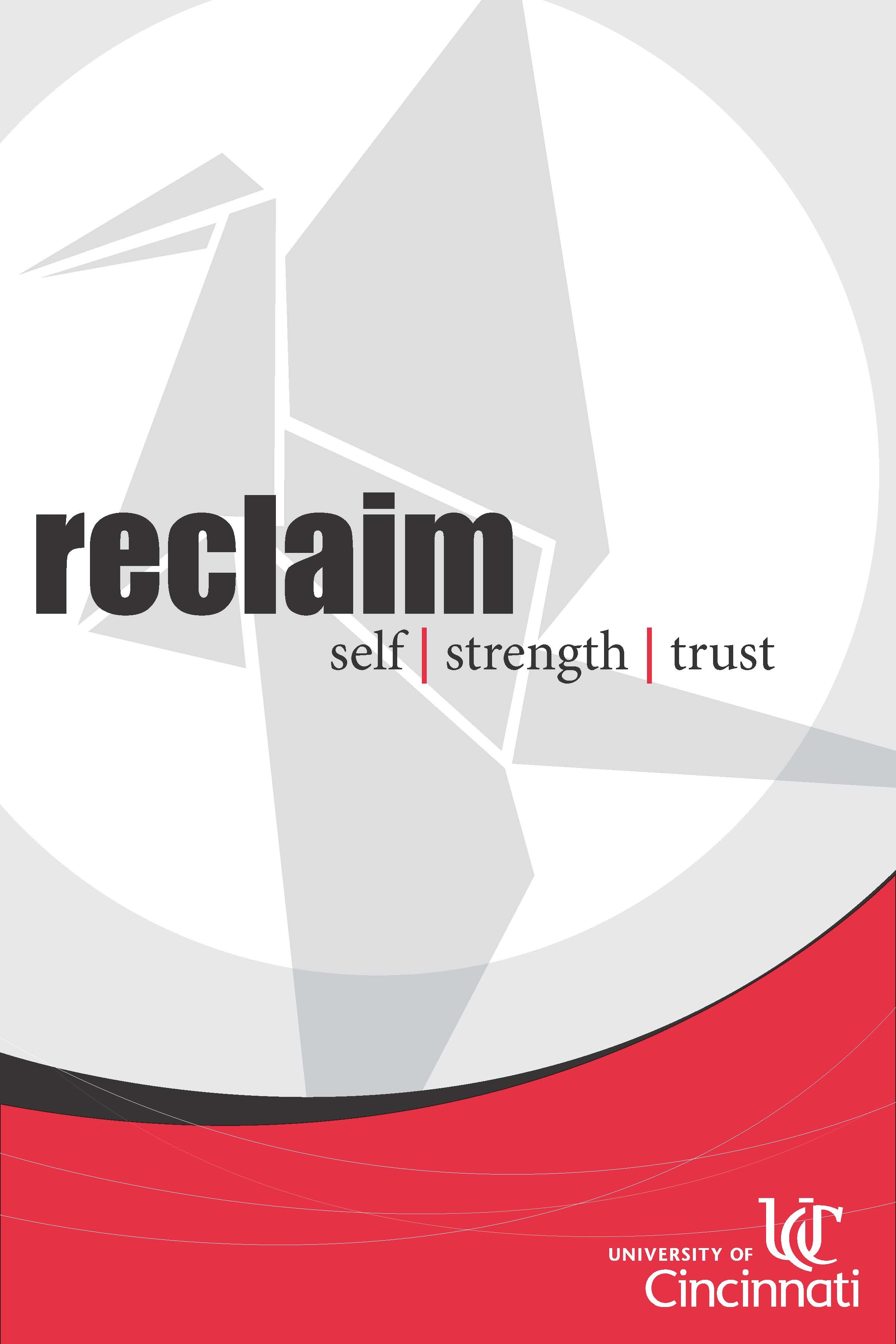 DATE: ____________/____________/____________CONTACT INFORMATIONName: Last ______________________ First ______________________ Middle: ____________________Address: Street _______________________________City ________________ State ______  Zip_______Phone: _______________________________________________________________________________Email: _______________________________________________________________________________		Best way to contact me: 	Phone 	Email                           Person to notify in case of emergency:Name___________________________________ Phone _______________________________________EMPLOYMENTAre you currently employed?    YES   NO 	If yes, where? _________________________________How long? ____________________________________________________________________________What is your job title?     _________________________________________________________________Any special skills you think would contribute to the program? _________________________________________________________________________________________________________________________EDUCATIONWhat year are you in school? _____________________________________________________________What is your Program of Study? ___________________________________________________________What College are you in? ________________________________________________________________If you have other degrees please list below.School: ___________________________ Degree: ________________________School: ___________________________ Degree: ________________________School: ___________________________ Degree: ________________________VOLUNTEER INFORMATIONHow did you hear about RECLAIM? __________________________________________________________________________________________________________________________________________________________________________________________________________________________________Why are you interested in becoming a Peer Advocate/Educator with RECLAIM? (If you need more space please use the back of the page.)________________________________________________________________________________________________________________________________________________________________________________________________________________________________________________________________________________________________________________________________________________________________________________________________________________________________________________________________________________________________________________________________________________________________________________________________________________________________________________________________________________________________________________________________________________________________________________________________________________________________________________________________________________________________________________________________________________________________Please list any special skills or trainings you have.____________________________________________________________________________________________________________________________________________________________________________________________________________________________________________________________Have you had any prior volunteer experience? If so, where and when? _________________________________________________________________________________________________________________________________________________________________________________________________________________________________________________________________________________________________________________________________________________________________________________________________________________________________________What do you believe you can/will contribute to this program? (If you need more space please use the back of the page.)_________________________________________________________________________________________________________________________________________________________________________________________________________________________________________________________________________________________________________________________________________________________________________________________________________________________________________________________________________________________________________________________________________________________________________________________________________________________________________________________________________________________________________________________________________________________________________________________________________________________________________________________________________________________________________________________________________________________________________________________________________________________________________________________________________________________________________________________________________________Have you had any prior experience or training in any of the following areas?Crisis Intervention: 	YES   	NO  When? ____________ Where? _______________________Public Speaking: 	YES  	NO 	When? ____________ Where? _______________________Have you ever been convicted of a criminal offense (felony or serious misdemeanor)? 	YES    NO  All volunteers for RECLAIM must submit to a criminal background check.REFERENCESPlease list three professional references; including full name, telephone and email information.1.___________________________________________________________________________________2. ___________________________________________________________________________________3. ___________________________________________________________________________________COMMITTMENTAs a RECLAIM Peer Advocate we ask for a year commitment which includes monthly In-Service sessions, weekly Team Meetings, RECLAIM activities and an initial 40-Hour Advocate Training. The dates for the Training and In-Services will be August 13-14 & 17-18, 2015.  SIGNATURESignature: _____________________________________________________________________Date: _________/_________/_________RECLAIM welcomes the opportunity to work with individuals of all backgrounds. If you are a survivor of domestic violence, sexual assault or stalking and have come to this work as such we appreciate your strength and dedication. We ask that you have at least one year outside your personal experience before you volunteer in a direct service capacity, but welcome survivors at all stages in their journey to find a fulfilling volunteer opportunity within RECLAIM.CONFIDENTIALITY AGREEMENTAll those associated with RECLAIM uphold and acknowledges the absolute confidentiality of all information, which they receive either from survivors (clients), staff, faculty, community members or other offices/agencies. All members of RECLAIM further recognize and uphold the integrity of our survivors, each other and the program. Therefore, I agree never to release the name, address, phone number or any other information that may identify the survivor to anyone except the RECLAIM advocates and staff.All information concerning survivors (clients), faculty, community members, other offices/agencies, our staff, volunteers, and data and business records of RECLAIM is confidential. “Confidential” means that you are free to talk about RECLAIM and about your program and your position, but you are not permitted to disclose survivors’ names or talk about them in ways that will make their identity known. No information may be released without appropriate authorization by the survivor or RECLAIM staff. This is a basic component of client care and business ethics.A breach of confidentiality may consist of:
·        talking about a survivor, by name, with your family or friends
·        talking about a survivor with his/her family·        telling anyone other than the RECLAIM program staff the name of a survivor 
ACKNOWLEDGEMENT OF CONFIDENTIALITY OF SURVIVOR INFORMATIONI agree to abide by the above statement of confidentiality.I agree to treat as confidential all information about survivors that I learn during the performance of my duties as a RECLAIM advocate and I understand that it would be a violation of policy to disclose such information to anyone without checking first with my supervisor.Signature of Staff Member/Volunteer ______________________________________________ Date ___________________ Name _______________________________________________RECLAIMCriminal History Background Consent Form	Full Name of Applicant ____________________________________________________________________________________________	First 	        M.I.	LastAddress ________________________________________________________________________________________________________ Social Security Number: ______________________________________________ D.O.B. _______________________________________Have you ever been charged with or convicted of a crime? 	Charged? 	Yes ___	No ___	Convicted? 	Yes ___	No ___This includes any criminal charge or conviction that occurred after your eighteenth (18) birthday. You should also include any citation for a criminal offense if you paid a fine, even though you did not appear in court. Please DO NOT include any parking or speeding violations. Please explain dates, charges and circumstances in the space provided below: 	________________________________________________________________________________________________________________________________________________________________________________________________________________________________________________________________________________________________________I, ___________________________________________________(applicant’s name), hereby authorize RECLAIM to obtain information pertaining to any charges and l or convictions I may have had for violation of municipal, county, state or federal laws. This information will include, but not be limited to criminal charges and convictions gathered from any law enforcement agency of this state or any federal government, or from third party providers of information originally obtained from law enforcement or court records. I understand that I will be given an opportunity to challenge the accuracy of any information received that appears to implicate me in criminal activities. To facilitate this challenge, I will be told the nature of the information and the agency from which it was obtained. It will be my responsibility to contact that agency. I further understand that until RECLAIM receives notification from that agency clearing me my application will be deferred. As an applicant for a RECLAIM Peer Advocate volunteer position, I hereby attest to the truthfulness of the representations I have made. Except as I have disclosed, I have not been found guilty of or entered a plea of nolo contender (no contest) or guilty to any criminal offenses other than parking or speeding violations. I understand and agree that any misrepresentation or false or incomplete statement by me may cause RECLAIM to deny me volunteer status, or if I am already placed in a volunteer position, to immediately terminate my placement and volunteer status. I further agree that if at any time during my tenure as a RECLAIM Peer Advocate volunteer, I am charged with or convicted or a criminal offense other then parking or speeding violations, that I am under an obligation to notify the agency of that charge or conviction. ______________________________________________________	_________________________________________Signature of Applicant	Date